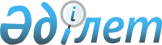 Шектеу іс-шараларын белгілеу туралыСолтүстік Қазақстан облысы Уәлиханов ауданы Кішкенекөл ауылдық округі әкімінің 2020 жылғы 21 мамырдағы № 75 шешімі. Солтүстік Қазақстан облысының Әділет департаментінде 2020 жылғы 22 мамырда № 6313 болып тіркелді
      Қазақстан Республикасының 2002 жылғы 10 шілдедегі "Ветеринария туралы" Заңының 10-1-бабы 7) тармақшасына сәйкес, Уәлиханов ауданының бас мемлекеттік ветеринариялық-санитариялық инспектордың 2020 жылғы 21 сәуірдегі №17-07/74 ұсынысы негізінде, Кішкенекөл ауылдық округінің әкімі ШЕШІМ ҚАБЫЛДАДЫ:
      1. Солтүстік Қазақстан облысы Уәлиханов ауданы Кішкенекөл ауылдық округінің Кішкенекөл ауылының аумағындағы ірі қара малдың бруцеллез бойынша шектеу іс-шаралары белгіленсін.
      2. Осы шешімнің орындалуын бақылау өзіме қалдырамын.
      3. Осы шешім оның алғашқы ресми жарияланған күнінен бастап қолданысқа енгізіледі.
					© 2012. Қазақстан Республикасы Әділет министрлігінің «Қазақстан Республикасының Заңнама және құқықтық ақпарат институты» ШЖҚ РМК
				
      Кішкенекөл ауылдық 
округінің әкімі 

С. Саниев
